Footprints for Life Respect Life Club 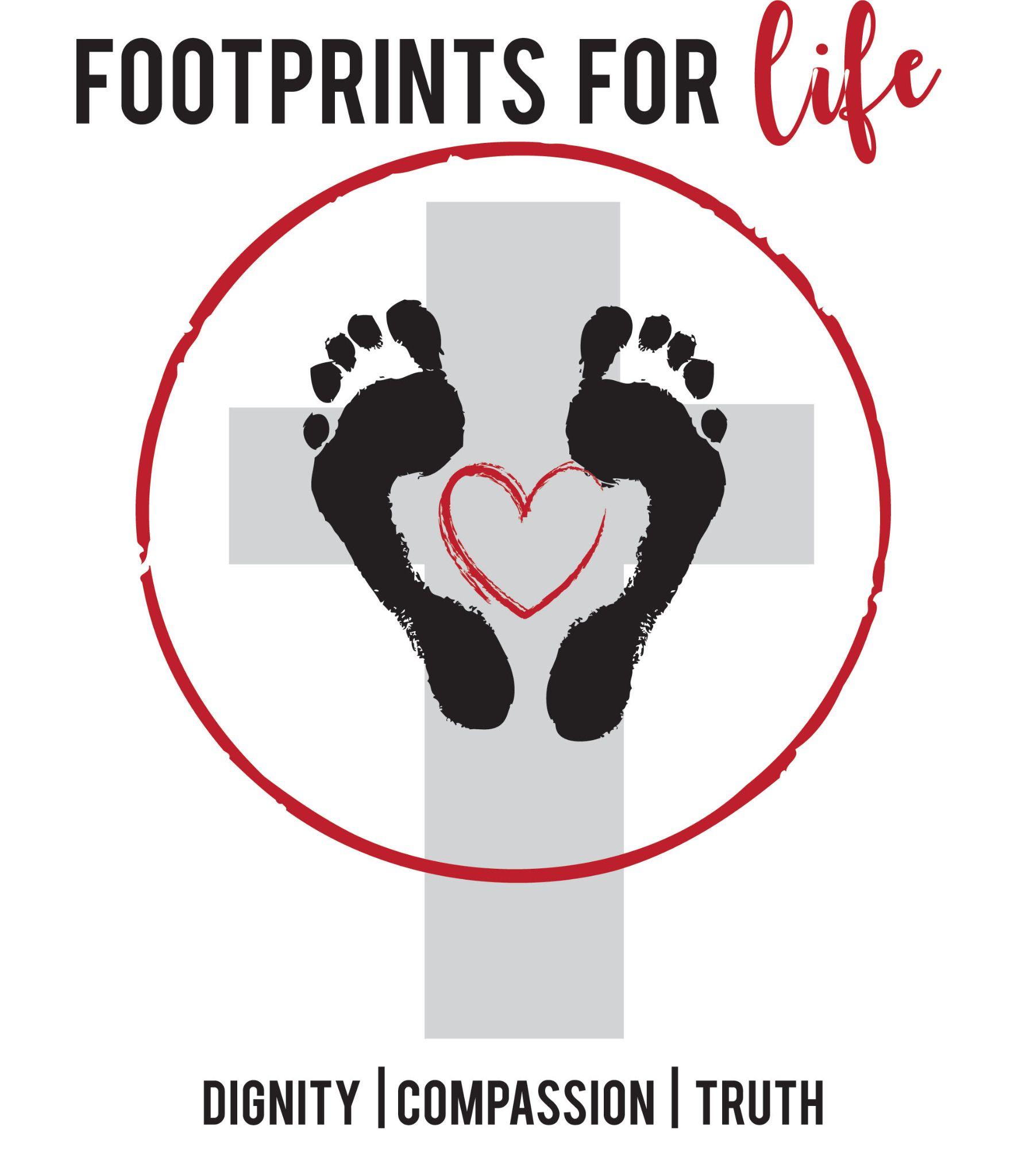 The club emphasizes the importance of LIFE from creation until natural death in a POSITIVE way!Open to all 4th & 5th and 6th & 7th graders 2 Primary Goals of the Club 1. For each child to know that he or she is created in the image of God and has a unique purpose in the world – a specific purpose that God has planned for them.   2. For children of all ages to know that the smallest action will make a difference in the world.   ~ 4th & 5th graders will meet at 8:00am in Mrs. Doe’s room on September 8th, October 13th, November 17th, December 8th, January 12th, February 9th, March 9th, April 6th & May 5th.  ~ 6th & 7th graders will meet at 8:00am in Mrs. Smith’s room on September 9th, October 14th, November 18th, December 9th, January 13th, February 10th, March 10th, April 7th & May 5th.      Jane Doe, Moderator 		janedoe@email.com  	(504)123-4567------------------------------------------------------------- If your child would like to join the club please send this portion to school.   You can send it to Moderator NameChild’s Name____________________________________     Homeroom______ Parent’s  Email_____________________________________Phone__________ Student’s Email____________________________________Phone__________   My child, ______________, has permission to be a member of the Footprints for Life Club.   ________________________ (parent signature)    T-Shirt Needed:  Yes or No   If yes, please choose size and send a check made payable to Moderator Name for $15 by Date.   YM   YL   AS   AM   AL   AXL    T-shirts CAN’T be ordered without payment.  This will be the only order for t-shirts this year.